Associated Student Government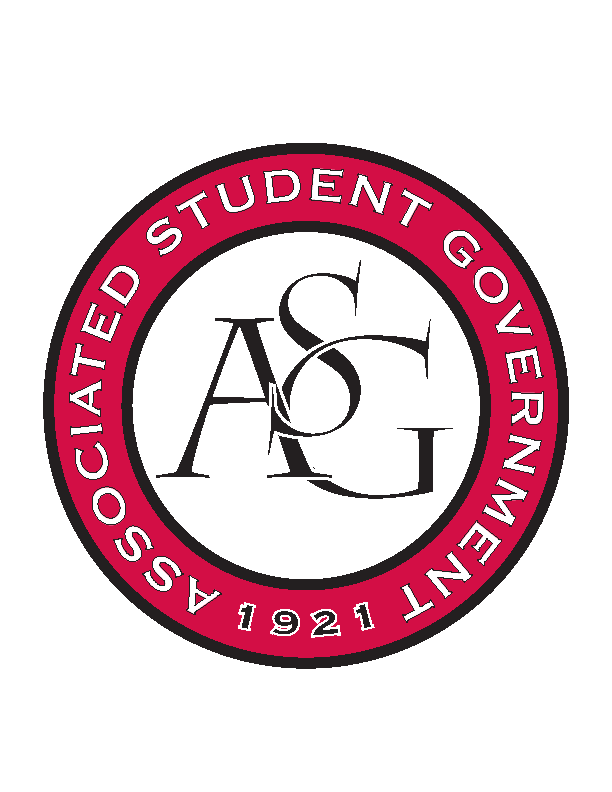 Office of Financial Affairs Meeting MinutesMarch 7th, 2019Call To Order Roll Call Adam CorralAlexis ValdesColin GonzalezSallyEmily RicheyKirsten JamesMadeline BrownPloy PleetissamuthWilliam NeelyZachary Keating ProxiesBrittany FulmerJissel EsparzaAbsentKevin SmithNicholas FosterSally GairhanApproval of the MinutesOld BusinessPrintmaking ClubMotion to cut the per diem and hotel to one night (line 2 & 3)Approved (9-0)Approved (9-0)Space and Planetary Association for Collaboration and Education HogsApproved (7-2)Biological Engineering Student ClubCan you provide the contact information or an email thread?Motion to tableApproved (8-1)Brazilian Student OrganizationApproved (9-0)International Students OrganizationApproved (9-0)Alpha Kappa PsiApproved (9-0)IEEE Women in Engineering Student Branch Affinity Group at the University of ArkansasApproved (9-0)Delta Delta DeltaApproved (9-0)National Residence Hall Honorary – NRHHApproved (9-0)New BusinessGamma Eta Sorority, Inc.The colored pencils and paint brushes will need to go to the RSO work space after the event What will be happening to the canvases?How will the activities be educational?The colored pencils do not fall under honorariumPlease provide supplementary documentation for Ozark Catering You will not be able to bring animals to the event How is the photo booth educational?How will the activities represent the people chosen?Denied (4-5)Tau Beta PiThe posters should be placed all over campusPlease reach out to all parts of campus!Approved (9-0)Biology Graduate Student AssociationLateCannot fund alcoholDenied (0-9)Filipino Students OrganizationIs this a recruitment event?Recruitment event is capped at $150Will the desserts be made in an approved kitchen?Can you provide supplemental documentation for what you are purchasing?Motion to cut the budget to $150Approved (9-0)Approved (9-0)Zeta Phi Beta Sorority, Inc.LateYou can reapply under late registration!Denied (0-9)Residents Interhall CongressApproved (9-0)First round of Standing Rules AuditsAlpha Epsilon DeltaEmilyHogs End AlzNickAnnouncementsSave AR Students next week Adjournment 